Rydderapport 2024Navn på dykkeklubbKlubbens motto/visjon/mål?(SETT INN EGET BILDE)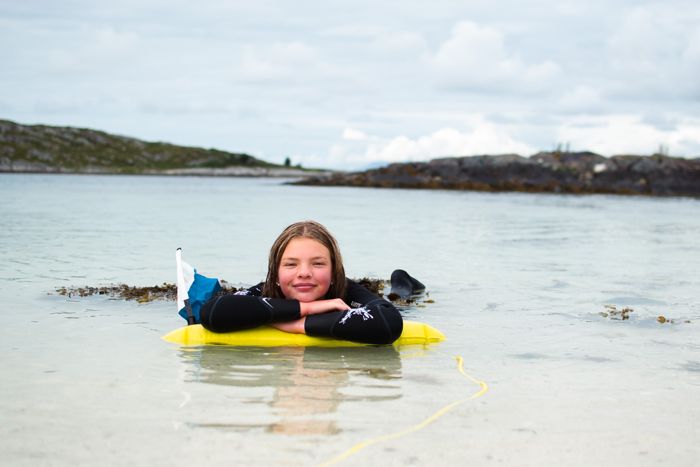 Foto: NDFRyddeaksjoner i regi av klubben Registrer aksjonen på ryddenorge.no, og hold oversikt over ryddeaksjonene ved å fortløpende notere inn opplysningene NDF trenger for utbetaling av aksjonspenger og frivilligpenger. Frist for innlevering er 15. november. Hold oversikt over hvor dere rydder, og hva dere finner! – Bare for interessens skyld Hvor mange mistede teiner/ruser/garn har dere funnet? Hold orden i sysakene ved å føre inn støtten dere får fra de ulike aktørene Liste over samarbeid med andre lag, foreninger, firma og organisasjoner: Eks: Norges dykkeforbund Eks: Kystvakta Eks: Avfallsselskapet Regn Sells Eks: andre dykkeklubber Eks: kommunen Medieoppslag: Lenker til artikler dere er nevnt i Foredrag: Har dere deltatt på arrangementer hvor dere presenterer arbeidet deres? Samlinger/arrangement i regi av klubben Samles klubben for å gjøre andre aktiviteter enn dykking? FFørstehjelpskurs? Andre kurs? Andre sosiale samlinger? Registrerte ryddeaksjonerRegistrerte ryddeaksjonerRegistrerte ryddeaksjonerRegistrerte ryddeaksjonerRegistrerte ryddeaksjonerRegistrerte ryddeaksjonerAksjon 1Aksjon 2Aksjon 3Aksjon4Aksjon 5RyddedatoAksjonskode (ryddenorge.no)Antall frivillige på landAntall frivillige i vannTotalt antall dugnadstimer *Antall kilo søppel ryddet *Totalt antall dugnadstimer er: Antall frivillige på land og vann * antall timer dugnad. Eks: 4 personer på land + 2 dykkere i vann deltok på dugnad i 3 timer. Dette blir (4 + 2) * 3 = 18 dugnadstimer. *Totalt antall dugnadstimer er: Antall frivillige på land og vann * antall timer dugnad. Eks: 4 personer på land + 2 dykkere i vann deltok på dugnad i 3 timer. Dette blir (4 + 2) * 3 = 18 dugnadstimer. *Totalt antall dugnadstimer er: Antall frivillige på land og vann * antall timer dugnad. Eks: 4 personer på land + 2 dykkere i vann deltok på dugnad i 3 timer. Dette blir (4 + 2) * 3 = 18 dugnadstimer. *Totalt antall dugnadstimer er: Antall frivillige på land og vann * antall timer dugnad. Eks: 4 personer på land + 2 dykkere i vann deltok på dugnad i 3 timer. Dette blir (4 + 2) * 3 = 18 dugnadstimer. *Totalt antall dugnadstimer er: Antall frivillige på land og vann * antall timer dugnad. Eks: 4 personer på land + 2 dykkere i vann deltok på dugnad i 3 timer. Dette blir (4 + 2) * 3 = 18 dugnadstimer. *Totalt antall dugnadstimer er: Antall frivillige på land og vann * antall timer dugnad. Eks: 4 personer på land + 2 dykkere i vann deltok på dugnad i 3 timer. Dette blir (4 + 2) * 3 = 18 dugnadstimer. Hva og hvor mye er funnet?Hva og hvor mye er funnet?Hva og hvor mye er funnet?Hva og hvor mye er funnet?Hva og hvor mye er funnet?DatoSted Vekt Hva dominerer avfallet? Dekk? Fiskeredskaper? Annet søppel? Funnet noe spennende eller sett noe interessant? SpøkelsesredskaperHusk å merke av i appen hvor dere fant redskapene! https://www.fiskeridir.no/Fritidsfiske/Meld-tapt-og-funnen-reiskap SpøkelsesredskaperHusk å merke av i appen hvor dere fant redskapene! https://www.fiskeridir.no/Fritidsfiske/Meld-tapt-og-funnen-reiskap SpøkelsesredskaperHusk å merke av i appen hvor dere fant redskapene! https://www.fiskeridir.no/Fritidsfiske/Meld-tapt-og-funnen-reiskap DatoAntall redskaperEr alle redskapene rapportert inn i Fritidsfiskeappen? FinansieringHold oversikt over hvor dere får midler ifraFinansieringHold oversikt over hvor dere får midler ifraFinansieringHold oversikt over hvor dere får midler ifraFinansieringHold oversikt over hvor dere får midler ifraFinansieringHold oversikt over hvor dere får midler ifraFinansieringHold oversikt over hvor dere får midler ifraDato GiverTildelt midlerTiltenkt formål Engangsbeløp/Løpende Kommentar 01. marsEks: Norges Dykkeforbund Kr 20 000Aktivitetsdag Engangsbeløp 15. juniEks: Norges dykkeforbund Kr 14 400Spøkelsesredskaper Engangsbeløp En av to utbetalinger Eks: Handelens miljøfondKr 50 000 Prosjekt: Rydde lokalt strandområde under vann Engangsbeløp, gave 